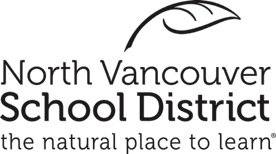 NomDateEnseignantAnnéePersonnelle et sociale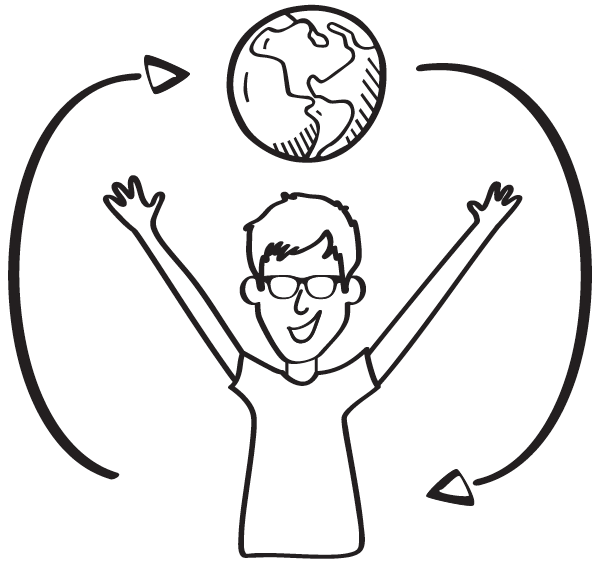 J’ai choisi _______________________________ pour démontrer l’ensemble de mes habiletés personelles et sociales. Ce travail démontre mes habiletés en responsabilité sociale et individuelle parce que: ____________________________________________________________________________________________________________________________________________________________________________________________________________________________________________________________________________________________________________________________________________________J’aimerais que tu remarques… ____________________________________________________________________________________________________________________________________________________________________________________________________________________________________________________________________________________________________________________________________________________Une chose que j’aimerais améliorer la prochaine fois est  _______________________ parce que…________________________________________________________________________________________________________________________________________________________________________________________________________________________________________________________________________________________________________________________________________________________________________________________________________________________________________________________________________Pour y arriver, je vais  __________________________________________________________________________________________________________________________________________________________________________________________________________________________________________________________________________________________________________________________________________________________________________________________________________________________________________________________________________________________